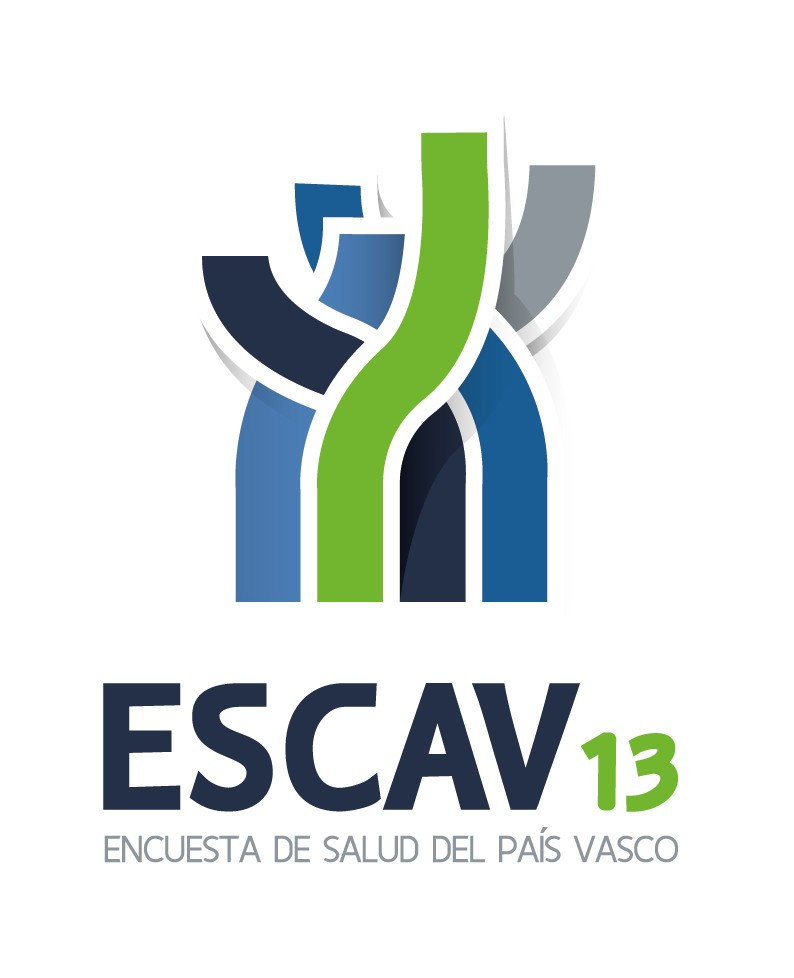 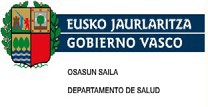 TABLAS DE RESULTADOS:ESTADO DE SALUDLesiones no intencionadasINDICETabla 73. Prevalencia (%) de personas que han tenido una lesión no intencionada en los 12meses previos por sexo, edad y territorio histórico............................................................................ 1Tabla 74. Prevalencia (%) de personas que han tenido una lesión no intencionada en los 12meses previos por sexo, edad y clase social......................................................................................... 2Tabla 75. Prevalencia (%) de personas que han tenido una lesión no intencionada en los 12meses previos por sexo, edad y nivel de estudios ............................................................................... 3Tabla 76. Distribución de la población según el lugar dónde ocurren las lesiones nointencionadas en los 12 meses previos por sexo, edad y territorio histórico.................................... 4Tabla 77. Distribución de la población según el lugar dónde ocurren las lesiones no	intencionadas en los 12 meses previos por sexo, edad y clase social............................................... 10Tabla 78. Distribución de la población según el lugar dónde ocurren las lesiones nointencionadas en los 12 meses previos por sexo, edad y nivel de estudios...................................... 17Tabla 79. Prevalencia (%) de lesiones no intencionadas en los 12 meses previos según sus consecuencias por sexo y edad........................................................................................................... 23Tabla 80. Prevalencia (%) de lesiones no intencionadas en los 12 meses previos según sus consecuencias por sexo, edad y territorio histórico ......................................................................... 24Tabla 81. Prevalencia (%) de lesiones no intencionadas en los 12 meses previos según sus consecuencias por sexo, edad y clase social ...................................................................................... 25Tabla 82. Prevalencia (%) de lesiones no intencionadas en los 12 meses previos según sus consecuencias por sexo, edad y nivel de estudios ............................................................................. 26Tabla 83. Distribución de la población según cómo se produjeron las lesiones no intencionadasen los 12 meses previos por sexo, edad y territorio histórico .......................................................... 28Tabla 84. Distribución de la población según cómo se produjeron las lesiones no intencionadasen los 12 meses previos por sexo, edad y clase social ....................................................................... 35Tabla 85. Distribución de la población según cómo se produjeron las lesiones no intencionadasen los 12 meses previos por sexo, edad y nivel de estudios .............................................................. 45Tabla 86. Prevalencia (%) de lesiones no intencionadas en los 12 meses previos según la localización de la lesión por sexo y edad........................................................................................... 53Tabla 87. Prevalencia (%) de lesiones no intencionadas en los 12 meses previos según la localización de la lesión por sexo, edad y territorio histórico ......................................................... 54Tabla 88. Prevalencia (%) de lesiones no intencionadas en los 12 meses previos según la localización de la lesión por sexo, edad y clase social ........................................................................55Tabla 89. Prevalencia (%) de lesiones no intencionadas en los 12 meses previos según la localización de la lesión por sexo, edad y nivel de estudios ............................................................. 56Tabla 73. Prevalencia (%) de personas que han tenido una lesión no intencionada en los 12 meses previos por sexo, edad y territorio históricoTabla 74. Prevalencia (%) de personas que han tenido una lesión no intencionada en los 12 meses previos por sexo, edad y clase socialTabla 75. Prevalencia (%) de personas que han tenido una lesión no intencionada en los 12 meses previos por sexo, edad y nivel de estudios*Tabla 76. Distribución de la población* según el lugar dónde ocurren las lesionesno intencionadas en los 12 meses previos por sexo, edad y territorio históricoTabla 77. Distribución de la población* según el lugar dónde ocurren las lesionesno intencionadas en los 12 meses previos por sexo, edad y clase socialTabla 78. Distribución de la población* según el lugar dónde ocurren las lesionesno intencionadas en los 12 meses previos por sexo, edad y nivel de estudios**Tabla 79. Prevalencia (%) de lesiones no intencionadas en los 12 meses previos según sus consecuencias*por sexo y edadTabla 80. Prevalencia (%) de lesiones no intencionadas en los 12 meses previos según sus consecuencias*por sexo, edad y territorio históricoTabla 81. Prevalencia (%) de lesiones no intencionadas en los 12 meses previos según sus consecuencias*por sexo, edad y clase socialTabla 82. Prevalencia (%) de lesiones no intencionadas en los 12 meses previos según susconsecuencias** por sexo, edad y nivel de estudios*Tabla 83. Distribución de la población* según cómo se produjeron las lesiones nointencionadas en los 12 meses previos por sexo, edad y territorio históricoTabla 84. Distribución de la población* según cómo se produjeron las lesiones nointencionadas en los 12 meses previos por sexo, edad y clase socialTabla 85. Distribución de la población** según cómo se produjeron las lesiones nointencionadas en los 12 meses previos por sexo, edad y nivel de estudios*Tabla 86. Prevalencia (%) de lesiones no intencionadas en los 12 meses previos según la localización de la lesión* por sexo y edadTabla 87. Prevalencia (%) de lesiones no intencionadas en los 12 meses previos según la localización de la lesión* por sexo, edad y territorio históricoTabla 88. Prevalencia (%) de lesiones no intencionadas en los 12 meses previos según la localización de la lesión* por sexo, edad y clase socialTabla 89. Prevalencia (%) de lesiones no intencionadas en los 12 meses previos según la localización de lalesión** por sexo, edad y nivel de estudios*CAPVArabaGipuzkoaBizkaiaHombresTotal8,57,68,58,70-1411,56,212,212,615-2411,819,111,39,925-449,48,310,29,245-646,25,56,06,665-744,93,93,95,8>=757,75,66,48,9MujeresTotal8,26,88,88,20-148,78,111,27,215-247,66,56,48,625-445,44,47,14,645-647,46,57,67,565-749,09,47,99,5>=7515,610,415,217,0Ambos sexosTotal8,37,28,78,40-1410,27,111,710,015-249,713,18,99,325-447,46,48,77,045-646,86,06,87,065-747,16,76,07,8>=7512,68,511,913,9TotalIIIIIIIVVHombresTotal8,58,98,99,48,17,50-1411,611,412,513,19,714,815-2411,88,19,917,211,611,425-449,49,66,011,69,29,545-646,25,79,25,56,63,865-744,99,47,13,04,43,9>=757,713,511,07,58,00,0MujeresTotal8,26,98,28,18,39,10-148,811,16,77,19,87,515-247,44,88,66,69,82,925-445,43,97,54,85,36,245-647,45,66,48,76,48,565-749,010,56,77,88,611,6>=7515,816,719,717,914,814,3Ambos sexosTotal8,38,08,58,78,28,50-1410,211,29,710,19,811,215-249,76,59,311,210,87,425-447,46,66,87,87,67,745-646,85,77,77,36,57,265-747,19,86,95,76,59,9>=7512,715,316,813,711,911,7TotalSin estudios, primariaSecundaria, inferiorSecundaria, superiorTerciariaHombresTotal8,37,97,49,86,90-1414,414,911,1..15-2411,812,311,311,713,025-449,46,97,312,45,945-646,26,25,36,46,865-744,95,03,35,46,1>=757,75,710,29,614,8MujeresTotal8,310,48,46,57,60-1412,012,211,50,0.15-247,68,810,56,36,525-445,45,23,94,66,745-647,48,36,47,07,865-749,09,27,610,98,2>=7515,613,719,020,425,8Ambos sexosTotal8,39,37,98,37,30-1413,313,611,30,0.15-249,710,611,09,08,825-447,46,25,88,96,345-646,87,35,96,77,365-747,17,65,87,36,9>=7512,610,915,914,919,9En casaDe tráfico como peatónDe tráfico como pasajero/a o conductor/aEn el trabajoEn el centro de estudiosEn un lugar de recreo o deporteEn un lugar públicoTotalHombresTotalCAPVN18.7411.0446.22317.8803.19123.74619.30990.135%20,81,26,919,83,526,321,4100,0ArabaN1.4422891.3672.3624423.9831.74611.632%12,42,511,820,33,834,215,0100,0GipuzkoaN5.1842261.0635.8369099.7196.57829.515%17,60,83,619,83,132,922,3100,0BizkaiaN12.1155293.7949.6821.84010.04310.98648.988%24,71,17,719,83,820,522,4100,00-14CAPVN3.362...2.5605.8975.86717.686%19,0...14,533,333,2100,0ArabaN111...3403755471.373%8,1...24,827,339,8100,0GipuzkoaN601...7852.3702.5946.350%9,5...12,437,340,9100,0BizkaiaN2.651...1.4353.1532.7269.964%26,6...14,431,627,4100,015-24CAPVN576.7067516317.1381.29911.101%5,2.6,46,85,764,311,7100,0ArabaN413.2011041021.797972.714%15,2.7,43,83,866,23,6100,0GipuzkoaN162..6471252.2643263.524%4,6..18,43,564,29,3100,0BizkaiaN..505.4053.0788754.863%..10,4.8,363,318,0100,025-44CAPVN5.0507124.91910.459.6.8653.50731.510%16,02,315,633,2.21,811,1100,0ArabaN1931978941.047.1.2364624.031%4,84,922,226,0.30,711,5100,0GipuzkoaN2.1202268703.479.3.33796710.999%19,32,17,931,6.30,38,8100,0BizkaiaN2.7372883.1555.932.2.2922.07816.481%16,61,719,136,0.13,912,6100,045-64CAPVN4.357923916.670.2.8864.13918.535%23,50,52,136,0.15,622,3100,0ArabaN194921981.211.4162582.368%8,23,98,451,1.17,610,9100,0GipuzkoaN1.166.1931.710.1.2211.4005.691%20,5.3,430,1.21,524,6100,0BizkaiaN2.997..3.750.1.2492.48110.476%28,6..35,8.11,923,7100,065-74CAPVN2.120109208..6681.6104.715%45,02,34,4..14,234,1100,0ArabaN80.74..74295522%15,3.14,2..14,156,4100,0GipuzkoaN443....3215041.268%35,0....25,339,7100,0BizkaiaN1.597109134..2738122.925%54,63,74,6..9,327,7100,0>=75CAPVN3.276131...2922.8886.588%49,72,0...4,443,8100,0ArabaN451....8688625%72,2....13,714,1100,0GipuzkoaN692....2067861.684%41,1....12,246,7100,0BizkaiaN2.134131....2.0134.278%49,93,1....47,1100,0MujeresTotalCAPVN35.4071.7834.9408.2263.5788.79828.67791.409%38,72,05,49,03,99,631,4100,0ArabaN3.6553399039441541.5572.99410.545%34,73,28,69,01,514,828,4100,0GipuzkoaN10.4585191.6972.5081.7663.88411.00031.831%32,91,65,37,95,512,234,6100,0BizkaiaN21.2949252.3404.7741.6583.35814.68449.033%43,41,94,89,73,46,829,9100,00-14CAPVN2.544...2.5064.0283.62512.704%20,0...19,731,728,5100,0ArabaN....1549975431.695%....9,158,832,1100,0GipuzkoaN1.501...1.5561.2331.2905.580%26,9...27,922,123,1100,0BizkaiaN1.044...7961.7981.7925.429%19,2...14,733,133,0100,015-24CAPVN4631001.2523938631.5071.9946.571%7,01,519,06,013,122,930,3100,0ArabaN123.271..334123851%14,4.31,9..39,214,4100,0GipuzkoaN131100399131.5215991.881%7,05,321,27,0.27,731,8100,0BizkaiaN209.5812628636521.2723.839%5,4.15,16,822,517,033,1100,025-44CAPVN4.1911582.3614.7972101.2974.17517.187%24,40,913,727,91,27,524,3100,0ArabaN274158551581..5572.120%12,97,426,027,4..26,3100,0GipuzkoaN1.962.9301.5422109941.5157.153%27,4.13,021,62,913,921,2100,0BizkaiaN1.955.8802.674.3022.1037.914%24,7.11,133,8.3,826,6100,045-64CAPVN8.9807607102.925.1.1808.38022.936%39,23,33,112,8.5,136,5100,0ArabaN1.095181.363.2258672.732%40,16,6.13,3.8,231,7100,0GipuzkoaN2.364310154724.6003.3627.515%31,54,12,09,6.8,044,7100,0BizkaiaN5.5212695561.839.3544.15112.689%43,52,14,414,5.2,832,7100,065-74CAPVN4.58650681111.4364.1239.842%46,65,10,81,1.4,441,9100,0ArabaN815.81...4561.352%60,3.6,0...33,8100,0GipuzkoaN1.131..111.1841.4152.841%39,8..3,9.6,549,8100,0BizkaiaN2.640506...2512.2525.649%46,79,0...4,439,9100,0>=75CAPVN14.642260536..3516.38122.169%66,01,22,4..1,628,8100,0ArabaN1.348.....4471.795%75,1.....24,9100,0GipuzkoaN3.368109213..3512.8186.859%49,11,63,1..5,141,1100,0BizkaiaN9.927151323...3.11513.515%73,41,12,4...23,0100,0AmbosTotalCAPVN54.1482.82711.16326.1066.76932.54447.987181.544%29,81,66,114,43,717,926,4100,0ArabaN5.0986282.2703.3065965.5404.74022.177%23,02,810,214,92,725,021,4100,0GipuzkoaN15.6427452.7608.3442.67513.60317.57761.346%25,51,24,513,64,422,228,7100,0BizkaiaN33.4091.4546.13414.4563.49813.40125.66998.021%34,11,56,314,73,613,726,2100,00-14CAPVN5.907...5.0669.9269.49230.390%19,4...16,732,731,2100,0ArabaN111...4941.3721.0903.067%3,6...16,144,735,5100,0GipuzkoaN2.102...2.3413.6033.88511.930%17,6...19,630,232,6100,0BizkaiaN3.694...2.2314.9504.51715.393%24,0...14,532,229,3100,015-24CAPVN1.0391001.9581.1441.4948.6453.29217.671%5,90,611,16,58,548,918,6100,0ArabaN536.4721041022.1302203.565%15,0.13,22,92,959,86,2100,0GipuzkoaN2931003997781252.7859255.405%5,41,97,414,42,351,517,1100,0BizkaiaN209.1.0862621.2673.7302.1478.701%2,4.12,53,014,642,924,7100,025-44CAPVN9.2418697.28015.2552108.1617.68248.697%19,01,814,931,30,416,815,8100,0ArabaN4683551.4451.628.1.2361.0196.151%7,65,823,526,5.20,116,6100,0GipuzkoaN4.0822261.8005.0212104.3312.48218.152%22,51,29,927,71,223,913,7100,0BizkaiaN4.6912884.0358.606.2.5944.18124.395%19,21,216,535,3.10,617,1100,045-64CAPVN13.3378521.1019.596.4.06512.52041.471%32,22,12,723,1.9,830,2100,0ArabaN1.2892731981.573.6411.1255.099%25,35,33,930,9.12,622,1100,0GipuzkoaN3.5313103472.434.1.8224.76213.206%26,72,32,618,4.13,836,1100,0BizkaiaN8.5172695565.588.1.6036.63223.165%36,81,22,424,1.6,928,6100,065-74CAPVN6.707615289111.1.1035.73314.557%46,14,22,00,8.7,639,4100,0ArabaN895.155..747511.875%47,7.8,3..3,940,1100,0GipuzkoaN1.574..111.5051.9184.109%38,3..2,7.12,346,7100,0BizkaiaN4.237615134..5243.0638.574%49,47,21,6..6,135,7100,0>=75CAPVN17.918391536..6439.26828.757%62,31,41,9..2,232,2100,0ArabaN1.799....865352.420%74,3....3,522,1100,0GipuzkoaN4.059109213..5573.6058.544%47,51,32,5..6,542,2100,0BizkaiaN12.060282323...5.12917.793%67,81,61,8...28,8100,0En casaDe tráfico como peatónDe tráfico como pasajero/a o conductor/aEn el trabajoEn el centro de estudiosEn un lugar de recreo o deporteEn un lugar públicoTotalHombresTotalTotalN18.7411.0446.22317.8803.19123.74619.30990.135%20,81,26,919,83,526,321,4100,0IN2.3925554795267584.9033.16712.779%18,74,33,74,15,938,424,8100,0IIN1.817.8241.1101992.2062.8519.008%20,2.9,112,32,224,531,7100,0IIIN3.913921.5243.2354957.7234.16321.145%18,50,47,215,32,336,519,7100,0IVN9.8051092.24710.9431.4778.2937.66440.539%24,20,35,527,03,620,518,9100,0VN8142881.1492.0662636201.4656.665%12,24,317,231,03,99,322,0100,00-14TotalN3.362...2.5605.8975.86717.686%19,0...14,533,333,2100,0IN915...5889921.1123.607%25,4...16,327,530,8100,0IIN111...1994731.7642.547%4,4...7,818,669,3100,0IIIN1.335...4952.6081.0885.525%24,2...9,047,219,7100,0IVN1.001...1.0161.8241.2415.083%19,7...20,035,924,4100,0VN....263.662924%....28,4.71,6100,015-24TotalN576.7067516317.1381.29911.101%5,2.6,46,85,764,311,7100,0IN....1708362251.230%....13,867,918,3100,0IIN162..104.951.1.218%13,3..8,6.78,1.100,0IIIN110.269..2.2064253.010%3,7.8,9..73,314,1100,0IVN303..4874622.8955524.699%6,5..10,49,861,611,8100,0VN..437160.25197944%..46,316,9.26,510,2100,025-44TotalN5.0507124.91910.459.6.8653.50731.510%16,02,315,633,2.21,811,1100,0IN431423479416.1.8415194.110%10,510,311,610,1.44,812,6100,0IIN197.824235.3942901.941%10,2.42,512,1.20,314,9100,0IIIN828.9542.056.2.4737837.093%11,7.13,429,0.34,911,0100,0IVN3.165.1.9506.224.1.9141.41014.662%21,6.13,342,5.13,19,6100,0VN4292887121.527.2425053.704%11,67,819,241,2.6,513,6100,045-64TotalN4.357923916.670.2.8864.13918.535%23,50,52,136,0.15,622,3100,0IN465..110.9705432.088%22,3..5,3.46,526,0100,0IIN606..771.3875042.269%26,7..34,0.17,122,2100,0IIIN732923021.179.2528473.405%21,52,78,934,6.7,424,9100,0IVN2.397.894.231.1.1492.0439.910%24,2.0,942,7.11,620,6100,0VN156..379.127201864%18,1..43,9.14,723,3100,065-74TotalN2.120109208..6681.6104.715%45,02,34,4..14,234,1100,0IN249....1567681.173%21,2....13,365,5100,0IIN360.....150511%70,6.....29,4100,0IIIN504.....112616%81,9.....18,1100,0IVN778109208..5115802.186%35,65,09,5..23,426,5100,0VN229......229%100,0......100,0>=75TotalN3.276131...2922.8886.588%49,72,0...4,443,8100,0IN332131...107.570%58,223,0...18,8.100,0IIN380.....142522%72,8.....27,2100,0IIIN404....1859081.496%27,0....12,460,7100,0IVN2.161.....1.8383.999%54,0.....46,0100,0MujeresTotalTotalN35.1981.7834.9408.2263.5788.79828.67791.200%38,62,05,49,03,99,631,4100,0IN2.4441475968592251.7833.1079.161%26,71,66,59,42,519,533,9100,0IIN2.2492091.2527206441.8212.3419.237%24,42,313,67,87,019,725,3100,0IIIN9.6581634821.3912522.9118.04722.904%42,20,72,16,11,112,735,1100,0IVN13.7808882.0533.3161.5821.73110.83334.184%40,32,66,09,74,65,131,7100,0VN7.0673765561.9408755524.34915.715%45,02,43,512,35,63,527,7100,00-14TotalN2.544...2.5064.0283.62512.704%20,0...19,731,728,5100,0IN669...2251.0221.6263.542%18,9...6,428,845,9100,0IIN212...3794002871.278%16,6...29,731,322,4100,0IIIN650...2521.3557533.010%21,6...8,445,025,0100,0IVN1.013...1.1901.2529594.414%22,9...26,928,421,7100,0VN....460..460%....100,0..100,015-24TotalN2541001.2523938631.5071.9946.362%4,01,619,76,213,623,731,3100,0IN.....315186501%.....62,937,1100,0IIN123100129.265399.1.015%12,19,912,7.26,139,3.100,0IIIN..196..4688251.488%..13,1..31,455,4100,0IVN131.9273933923259833.152%4,2.29,412,512,410,331,2100,0VN....205..205%....100,0..100,025-44TotalN4.1911582.3614.7972101.2974.17517.187%24,40,913,727,91,27,524,3100,0IN..396649.2175051.767%..22,436,7.12,328,6100,0IIN301.847326.8664912.832%10,6.29,911,5.30,617,3100,0IIIN1.055..877.2141.5543.700%28,5..23,7.5,842,0100,0IVN1.7721585611.991..1.6256.106%29,02,69,232,6..26,6100,0VN1.063.556952210..2.782%38,2.20,034,27,5..100,045-64TotalN8.9807607102.925.1.1808.38022.936%39,23,33,112,8.5,136,5100,0IN409147199210.2294941.689%24,28,711,812,4.13,629,3100,0IIN682..393.1564941.725%39,5..22,8.9,028,6100,0IIIN3.526163206514.3132.6987.420%47,52,22,86,9.4,236,4100,0IVN2.448450305932.1542.5136.802%36,06,64,513,7.2,336,9100,0VN1.915..877.3272.1815.300%36,1..16,5.6,241,1100,065-74TotalN4.58650681111.4364.1239.842%46,65,10,81,1.4,441,9100,0IN516.....196713%72,4.....27,6100,0IIN135.....376511%26,5.....73,5100,0IIIN1.006.81..3105931.989%50,6.4,1..15,629,8100,0IVN1.669280....2.2584.207%39,76,7....53,7100,0VN1.260225.111.1267002.422%52,09,3.4,6.5,228,9100,0>=75TotalN14.642260536..3516.38122.169%66,01,22,4..1,628,8100,0IN849.....99948%89,5.....10,5100,0IIN796109276...6941.874%42,45,814,7...37,0100,0IIIN3.421....2531.6235.297%64,6....4,830,6100,0IVN6.747.260...2.4969.503%71,0.2,7...26,3100,0VN2.829151...981.4694.547%62,23,3...2,232,3100,0AmbosTotalTotalN53.9392.82711.16326.1066.76932.54447.987181.335%29,71,66,214,43,717,926,5100,0IN4.8367021.0751.3859836.6866.27421.940%22,03,24,96,34,530,528,6100,0IIN4.0662092.0761.8308434.0265.19218.244%22,31,111,410,04,622,128,5100,0IIIN13.5712542.0064.62674710.63512.20944.049%30,80,64,610,51,724,127,7100,0IVN23.5859974.30014.2593.05910.02518.49774.722%31,61,35,819,14,113,424,8100,0VN7.8806641.7064.0061.1381.1725.81422.380%35,23,07,617,95,15,226,0100,00-14TotalN5.907...5.0669.9269.49230.390%19,4...16,732,731,2100,0IN1.584...8132.0142.7397.149%22,2...11,428,238,3100,0IIN323...5788732.0513.825%8,4...15,122,853,6100,0IIIN1.986...7473.9631.8408.535%23,3...8,746,421,6100,0IVN2.014...2.2053.0762.2019.497%21,2...23,232,423,2100,0VN....723.6621.384%....52,2.47,8100,015-24TotalN8301001.9581.1441.4948.6453.29217.462%4,80,611,26,68,649,518,9100,0IN....1701.1514101.731%....9,866,523,7100,0IIN2851001291042651.350.2.234%12,84,55,84,711,960,5.100,0IIIN110.465..2.6731.2504.498%2,4.10,3..59,427,8100,0IVN434.9278808543.2201.5357.850%5,5.11,811,210,941,019,6100,0VN..437160205251971.149%..38,013,917,921,88,4100,025-44TotalN9.2418697.28015.2552108.1617.68248.697%19,01,814,931,30,416,815,8100,0IN4314238751.065.2.0591.0245.877%7,37,214,918,1.35,017,4100,0IIN499.1.672562.1.2607814.773%10,4.35,011,8.26,416,4100,0IIIN1.882.9542.933.2.6862.33710.793%17,4.8,827,2.24,921,7100,0IVN4.9361582.5118.216.1.9143.03420.768%23,80,812,139,6.9,214,6100,0VN1.4922881.2692.4802102425056.486%23,04,419,638,23,23,77,8100,045-64TotalN13.3378521.1019.596.4.06512.52041.471%32,22,12,723,1.9,830,2100,0IN874147199320.1.1991.0383.778%23,13,95,38,5.31,827,5100,0IIN1.289..1.164.5439983.994%32,3..29,1.13,625,0100,0IIIN4.2582545081.693.5653.54610.824%39,32,44,715,6.5,232,8100,0IVN4.8454503945.163.1.3034.55616.711%29,02,72,430,9.7,827,3100,0VN2.071..1.256.4542.3826.163%33,6..20,4.7,438,7100,065-74TotalN6.707615289111.1.1035.73314.557%46,14,22,00,8.7,639,4100,0IN765....1569651.886%40,6....8,351,1100,0IIN496.....5261.022%48,5.....51,5100,0IIIN1.510.81..3107052.605%58,0.3,1..11,927,1100,0IVN2.447390208..5112.8386.394%38,36,13,3..8,044,4100,0VN1.489225.111.1267002.651%56,28,5.4,2.4,826,4100,0>=75TotalN17.918391536..6439.26828.757%62,31,41,9..2,232,2100,0IN1.181131...107991.519%77,78,6...7,16,5100,0IIN1.175109276...8362.396%49,04,611,5...34,9100,0IIIN3.825....4382.5316.794%56,3....6,437,3100,0IVN8.908.260...4.33413.502%66,0.1,9...32,1100,0VN2.829151...981.4694.547%62,23,3...2,232,3100,0En casaDe tráfico como peatónDe tráfico como pasajero/a o conductor/aEn el trabajoEn el centro de estudiosEn un lugar de recreo o deporteEn un lugar públicoTotalHombresTotalTotalN16.1671.0446.22317.8801.52122.01215.40780.254%20,11,37,822,31,927,419,2100,0Sin estudios, primariaN4.3173982083.2981.1845.7865.41020.600Sin estudios, primaria%21,01,91,016,05,728,126,3100,0Secundaria, inferiorN2.6522268583.3683372.7332.51012.684Secundaria, inferior%20,91,86,826,62,721,519,8100,0Secundaria, superiorN6.3342893.80410.211.9.7894.52834.955Secundaria, superior%18,10,810,929,2.28,013,0100,0TerciariaN2.8651311.3541.003.3.7042.95912.015Terciaria%23,81,111,38,3.30,824,6100,00-14TotalN788...8904.1631.9647.805%10,1...11,453,325,2100,0Sin estudios, primariaN788...8903.5851.8417.103Sin estudios, primaria%11,1...12,550,525,9100,0Secundaria, inferiorN.....579124702Secundaria, inferior%.....82,417,6100,015-24TotalN576.7067516317.1381.29911.101%5,2.6,46,85,764,311,7100,0Sin estudios, primariaN198...2957661601.419Sin estudios, primaria%14,0...20,854,011,3100,0Secundaria, inferiorN..3333223371.7188553.565Secundaria, inferior%..9,39,09,548,224,0100,0Secundaria, superiorN377.373429.3.5332844.996Secundaria, superior%7,6.7,58,6.70,75,7100,0TerciariaN.....1.121.1.121Terciaria%.....100,0.100,025-44TotalN5.0507124.91910.459.6.8653.50731.510%16,02,315,633,2.21,811,1100,0Sin estudios, primariaN307288.1.366..8092.770Sin estudios, primaria%11,110,4.49,3..29,2100,0Secundaria, inferiorN1.0652265261.762...3.579Secundaria, inferior%29,86,314,749,2...100,0Secundaria, superiorN2.7251973.0406.897.5.3432.06520.268Secundaria, superior%13,41,015,034,0.26,410,2100,0TerciariaN953.1.354433.1.5226334.894Terciaria%19,5.27,78,9.31,112,9100,045-64TotalN4.357923916.670.2.8864.13918.535%23,50,52,136,0.15,622,3100,0Sin estudios, primariaN706..1.932.9156474.200Sin estudios, primaria%16,8..46,0.21,815,4100,0Secundaria, inferiorN579..1.283.4365912.889Secundaria, inferior%20,0..44,4.15,120,4100,0Secundaria, superiorN2.016923912.885.4741.5257.384Secundaria, superior%27,31,25,339,1.6,420,7100,0TerciariaN1.055..569.1.0611.3764.062Terciaria%26,0..14,0.26,133,9100,065-74TotalN2.120109208..6681.6104.715%45,02,34,4..14,234,1100,0Sin estudios, primariaN880109208..3364341.967Sin estudios, primaria%44,75,610,6..17,122,1100,0Secundaria, inferiorN465.....105570Secundaria, inferior%81,6.....18,4100,0Secundaria, superiorN390....3325661.288Secundaria, superior%30,3....25,843,9100,0TerciariaN385.....505890Terciaria%43,3.....56,7100,0>=75TotalN3.276131...2922.8886.588%49,72,0...4,443,8100,0Sin estudios, primariaN1.438....1851.5193.142Sin estudios, primaria%45,8....5,948,4100,0Secundaria, inferiorN542.....8361.378Secundaria, inferior%39,4.....60,6100,0Secundaria, superiorN825....107881.020Secundaria, superior%80,9....10,58,6100,0TerciariaN471131....4451.048Terciaria%45,012,5....42,5100,0MujeresTotalTotalN33.1141.7834.9408.2262.5917.55326.28584.492%39,22,15,89,73,18,931,1100,0Sin estudios, primariaN15.6327661511.0491.7193.46111.07133.848Sin estudios, primaria%46,22,30,43,15,110,232,7100,0Secundaria, inferiorN6.3833698068846741.0914.11314.320Secundaria, inferior%44,62,65,66,24,77,628,7100,0Secundaria, superiorN6.9705022.2103.4331981.0065.77020.089Secundaria, superior%34,72,511,017,11,05,028,7100,0TerciariaN4.1291471.7732.860.1.9955.33116.235Terciaria%25,40,910,917,6.12,332,8100,00-14TotalN252...1.5192.7831.2335.787%4,3...26,248,121,3100,0Sin estudios, primariaN252...1.3042.4431.2335.232Sin estudios, primaria%4,8...24,946,723,6100,0Secundaria, inferiorN....215340.555Secundaria, inferior%....38,761,3.100,015-24TotalN4631001.2523938631.5071.9946.571%7,01,519,06,013,122,930,3100,0Sin estudios, primariaN....205667100972Sin estudios, primaria%....21,168,610,3100,0Secundaria, inferiorN209100392.4595231961.879Secundaria, inferior%11,15,320,9.24,427,810,4100,0Secundaria, superiorN254.8592621983178072.697Secundaria, superior%9,4.31,99,77,311,829,9100,0TerciariaN...131..8911.022Terciaria%...12,8..87,2100,025-44TotalN4.1911582.3614.7972101.2974.17517.187%24,40,913,727,91,27,524,3100,0Sin estudios, primariaN662..261210.4171.549Sin estudios, primaria%42,7..16,813,5.26,9100,0Secundaria, inferiorN753..411..2741.438Secundaria, inferior%52,4..28,5..19,1100,0Secundaria, superiorN1.6811581.0982.161..1.1866.283Secundaria, superior%26,72,517,534,4..18,9100,0TerciariaN1.095.1.2631.964.1.2972.2987.916Terciaria%13,8.16,024,8.16,429,0100,045-64TotalN8.9807607102.925.1.1808.38022.936%39,23,33,112,8.5,136,5100,0Sin estudios, primariaN2.420.151677..3.2366.485Sin estudios, primaria%37,3.2,310,4..49,9100,0Secundaria, inferiorN1.622269154474.1171.2643.899Secundaria, inferior%41,66,94,012,2.3,032,4100,0Secundaria, superiorN3.218344.1.009.3652.6407.576Secundaria, superior%42,54,5.13,3.4,834,8100,0TerciariaN1.720147405765.6981.2404.977Terciaria%34,63,08,115,4.14,024,9100,065-74TotalN4.58650681111.4364.1239.842%46,65,10,81,1.4,441,9100,0Sin estudios, primariaN2.918506.111.1262.0885.748Sin estudios, primaria%50,88,8.1,9.2,236,3100,0Secundaria, inferiorN1.076....1117341.922Secundaria, inferior%56,0....5,838,2100,0Secundaria, superiorN302.81..1988481.429Secundaria, superior%21,1.5,6..13,959,3100,0TerciariaN291.....453743Terciaria%39,1.....60,9100,0>=75TotalN14.642260536..3516.38122.169%66,01,22,4..1,628,8100,0Sin estudios, primariaN9.380260...2253.99713.862Sin estudios, primaria%67,71,9...1,628,8100,0Secundaria, inferiorN2.723.260...1.6454.627Secundaria, inferior%58,8.5,6...35,5100,0Secundaria, superiorN1.516.172..1262902.104Secundaria, superior%72,0.8,2..6,013,8100,0TerciariaN1.023.104...4491.576Terciaria%64,9.6,6...28,5100,0AmbosTotalTotalN49.2812.82711.16326.1064.11229.56541.692164.746%29,91,76,815,82,517,925,3100,0Sin estudios, primariaN19.9491.1633594.3472.9039.24616.48154.448Sin estudios, primaria%36,62,10,78,05,317,030,3100,0Secundaria, inferiorN9.0355951.6644.2521.0113.8246.62327.004Secundaria, inferior%33,52,26,215,73,714,224,5100,0Secundaria, superiorN13.3047916.01413.64419810.79610.29855.044Secundaria, superior%24,21,410,924,80,419,618,7100,0TerciariaN6.9942783.1263.863.5.6998.28928.249Terciaria%24,81,011,113,7.20,229,3100,00-14TotalN1.040...2.4086.9473.19713.592%7,6...17,751,123,5100,0Sin estudios, primariaN1.040...2.1946.0283.07412.335Sin estudios, primaria%8,4...17,848,924,9100,0Secundaria, inferiorN....2159191241.258Secundaria, inferior%....17,173,19,8100,015-24TotalN1.0391001.9581.1441.4948.6453.29217.671%5,90,611,16,58,548,918,6100,0Sin estudios, primariaN198...5001.4332602.391Sin estudios, primaria%8,3...20,959,910,9100,0Secundaria, inferiorN2091007253227962.2411.0515.444Secundaria, inferior%3,81,813,35,914,641,219,3100,0Secundaria, superiorN631.1.2336911983.8501.0917.693Secundaria, superior%8,2.16,09,02,650,014,2100,0TerciariaN...131.1.1218912.143Terciaria%...6,1.52,341,6100,025-44TotalN9.2418697.28015.2552108.1617.68248.697%19,01,814,931,30,416,815,8100,0Sin estudios, primariaN969288.1.626210.1.2264.319Sin estudios, primaria%22,46,7.37,74,9.28,4100,0Secundaria, inferiorN1.8182265262.173..2745.017Secundaria, inferior%36,24,510,543,3..5,5100,0Secundaria, superiorN4.4063554.1389.059.5.3433.25126.551Secundaria, superior%16,61,315,634,1.20,112,2100,0TerciariaN2.048.2.6172.397.2.8182.93112.810Terciaria%16,0.20,418,7.22,022,9100,045-64TotalN13.3378521.1019.596.4.06512.52041.471%32,22,12,723,1.9,830,2100,0Sin estudios, primariaN3.126.1512.609.9153.88310.684Sin estudios, primaria%29,3.1,424,4.8,636,3100,0Secundaria, inferiorN2.2012691541.757.5531.8556.788Secundaria, inferior%32,44,02,325,9.8,127,3100,0Secundaria, superiorN5.2344363913.895.8394.16514.960Secundaria, superior%35,02,92,626,0.5,627,8100,0TerciariaN2.7751474051.335.1.7592.6179.039Terciaria%30,71,64,514,8.19,529,0100,065-74TotalN6.707615289111.1.1035.73314.557%46,14,22,00,8.7,639,4100,0Sin estudios, primariaN3.798615208111.4622.5227.715Sin estudios, primaria%49,28,02,71,4.6,032,7100,0Secundaria, inferiorN1.541....1118402.492Secundaria, inferior%61,8....4,533,7100,0Secundaria, superiorN692.81..5301.4142.717Secundaria, superior%25,5.3,0..19,552,0100,0TerciariaN676.....9581.633Terciaria%41,4.....58,6100,0>=75TotalN17.918391536..6439.26828.757%62,31,41,9..2,232,2100,0Sin estudios, primariaN10.818260...4105.51617.004Sin estudios, primaria%63,61,5...2,432,4100,0Secundaria, inferiorN3.265.260...2.4816.005Secundaria, inferior%54,4.4,3...41,3100,0Secundaria, superiorN2.340.172..2343783.124Secundaria, superior%74,9.5,5..7,512,1100,0TerciariaN1.495131104...8942.624Terciaria%57,05,04,0...34,1100,0HombresHombresHombresHombresHombresHombresHombresMujeresMujeresMujeresMujeresMujeresMujeresMujeresTotal0-1415-2425-4445-6465-74>=75Total0-1415-2425-4445-6465-74>=75Disminuir o suspender sus actividades57,148,275,062,754,840,143,457,967,562,749,459,356,556,7Consultar al/la médico/a55,244,953,656,457,368,064,868,973,047,166,471,369,372,3Asistencia en urgencias67,976,169,070,559,059,164,058,363,372,660,452,347,760,2Ingreso hospitalario7,75,77,54,89,816,715,37,10,06,82,44,99,916,0Ingreso en UCI1,00,00,00,72,35,90,00,50,00,00,00,80,01,0Secuelas físicas o mentales8,31,18,510,111,114,85,912,41,84,913,012,813,719,2HombresTotalTotalTotal0-140-140-1415-2415-2415-2425-4425-4425-44ArabaGipuzkoaBizkaiaArabaGipuzkoaBizkaiaArabaGipuzkoaBizkaiaArabaGipuzkoaBizkaiaDisminuir o suspender sus actividades67,759,153,458,748,146,765,679,477,069,567,157,9Consultar al/la médico/a62,550,756,260,046,641,745,839,668,274,052,854,2Asistencia en urgencias66,566,869,049,881,476,476,875,759,863,263,277,2Ingreso hospitalario11,87,66,80,06,26,14,114,14,516,23,42,9Ingreso en UCI1,21,10,90,00,00,00,00,00,00,01,90,0Secuelas físicas o mentales2,911,97,50,03,10,00,08,413,20,016,38,645-6445-6445-6465-7465-7465-74>=75>=75>=75ArabaGipuzkoaBizkaiaArabaGipuzkoaBizkaiaArabaGipuzkoaBizkaiaDisminuir o suspender sus actividades67,350,954,167,350,954,167,350,954,1Consultar al/la médico/a65,251,658,765,251,658,765,251,658,7Asistencia en urgencias63,951,861,963,951,861,963,951,861,9Ingreso hospitalario7,34,513,27,34,513,27,34,513,2Ingreso en UCI0,02,22,90,02,22,90,02,22,9Secuelas físicas o mentales7,612,211,37,612,211,37,612,211,3MujeresTotalTotalTotal0-140-140-1415-2415-2415-2425-4425-4425-44ArabaGipuzkoaBizkaiaArabaGipuzkoaBizkaiaArabaGipuzkoaBizkaiaArabaGipuzkoaBizkaiaDisminuir o suspender sus actividades70,455,456,975,752,980,068,666,459,865,454,041,0Consultar al/la médico/a75,862,071,872,265,880,768,640,545,770,654,376,2Asistencia en urgencias64,455,758,684,454,166,060,365,378,661,465,555,6Ingreso hospitalario8,44,18,80,00,00,00,00,011,40,05,70,0Ingreso en UCI0,00,00,80,00,00,00,00,00,00,00,00,0Secuelas físicas o mentales4,514,612,70,00,04,30,00,08,36,025,73,445-6445-6445-6465-7465-7465-74>=75>=75>=75ArabaGipuzkoaBizkaiaArabaGipuzkoaBizkaiaArabaGipuzkoaBizkaiaDisminuir o suspender sus actividades66,358,058,674,547,856,575,456,154,5Consultar al/la médico/a79,263,974,187,059,669,974,871,972,2Asistencia en urgencias58,354,050,046,037,853,274,553,661,7Ingreso hospitalario8,63,44,921,70,012,120,09,318,8Ingreso en UCI0,00,01,50,00,00,00,00,01,6Secuelas físicas o mentales6,114,313,50,012,017,99,820,219,9HombresTotalTotalTotalTotalTotal0-140-140-140-140-1415-2415-2415-2415-2415-2425-4425-4425-4425-4425-44IIIIIIIVVIIIIIIIVVIIIIIIIVVIIIIIIIVVDisminuir o suspender sus actividades55,656,959,056,558,344,939,650,647,971,686,871,985,863,089,079,6100,068,854,843,4Consultar al/la médico/a51,351,763,352,358,941,927,750,448,949,027,861,838,563,675,147,851,375,650,753,0Asistencia en urgencias71,261,871,165,873,084,279,976,663,7100,086,241,579,763,177,070,679,175,566,770,9Ingreso hospitalario14,47,06,46,95,415,10,00,09,00,035,90,012,90,00,010,30,07,73,80,0Ingreso en UCI1,10,00,01,90,00,00,00,00,00,00,00,00,00,00,00,00,00,01,40,0Secuelas físicas o mentales8,18,58,78,93,65,50,00,00,00,032,30,04,38,70,07,511,417,18,26,545-6445-6445-6445-6445-6465-7465-7465-7465-7465-74>=75>=75>=75>=75>=75IIIIIIIVVIIIIIIIVVIIIIIIIVVDisminuir o suspender sus actividades26,039,434,269,776,822,851,935,846,848,959,427,257,438,0.Consultar al/la médico/a76,356,869,147,479,368,477,1100,058,748,959,4100,072,458,2.Asistencia en urgencias37,242,852,771,041,464,174,846,252,0100,0100,027,266,962,5.Ingreso hospitalario0,016,00,011,241,411,551,922,911,30,052,50,019,610,3.Ingreso en UCI0,00,00,04,30,011,50,00,06,60,00,00,00,00,0.Secuelas físicas o mentales0,012,35,516,20,011,951,918,18,40,00,00,013,04,9.MujeresTotalTotalTotalTotalTotal0-140-140-140-140-1415-2415-2415-2415-2415-2425-4425-4425-4425-4425-44IIIIIIIVVIIIIIIIVVIIIIIIIVVIIIIIIIVVDisminuir o suspender sus actividades60,650,354,861,358,771,243,378,366,050,070,574,266,557,2100,042,950,438,656,252,0Consultar al/la médico/a73,763,667,169,571,378,635,170,283,950,055,634,957,750,40,073,769,467,062,765,8Asistencia en urgencias56,371,351,461,554,261,2100,067,058,30,052,386,864,672,8100,064,081,536,966,954,0Ingreso hospitalario4,12,18,08,47,60,00,00,00,00,00,00,031,10,00,012,30,00,03,20,0Ingreso en UCI0,00,00,01,20,00,00,00,00,00,00,00,00,00,00,00,00,00,00,00,0Secuelas físicas o mentales6,911,39,316,113,10,00,00,05,20,00,00,013,14,40,013,224,57,412,69,745-6445-6445-6445-6445-6465-7465-7465-7465-7465-74>=75>=75>=75>=75>=75IIIIIIIVVIIIIIIIVVIIIIIIIVVDisminuir o suspender sus actividades52,565,756,462,160,084,223,544,659,160,543,134,951,264,259,2Consultar al/la médico/a77,470,368,566,979,662,523,566,167,486,870,894,466,676,262,0Asistencia en urgencias48,550,043,059,558,357,276,557,146,533,439,746,058,764,164,0Ingreso hospitalario4,96,81,25,58,811,70,00,018,35,20,04,324,516,413,3Ingreso en UCI0,00,00,02,80,00,00,00,00,00,00,00,00,02,30,0Secuelas físicas o mentales24,29,04,020,413,20,00,05,621,813,30,010,123,721,516,8HombresTotalTotalTotalTotal0-140-1415-2415-2415-2415-2415-2415-2415-24HombresSin estudios, primariaSecundaria, inferiorSecundaria, superiorTerciariaSin estudios, primariaSecundaria, inferiorSin estudios, primariaSecundaria, inferiorSecundaria, inferiorSecundaria, superiorSecundaria, superiorSecundaria, superiorTerciariaTerciariaDisminuir o suspender sus actividades55,159,361,959,264,217,651,082,982,977,477,477,469,469,4Consultar al/la médico/a53,760,352,971,545,9100,044,268,068,039,039,039,085,285,2Asistencia en urgencias62,562,772,557,369,053,139,075,275,274,074,074,064,564,5Ingreso hospitalario9,310,17,76,29,20,011,77,87,80,00,00,034,534,5Ingreso en UCI0,71,21,02,20,00,00,00,00,00,00,00,00,00,0Secuelas físicas o mentales7,96,89,414,22,80,00,011,511,54,64,64,626,426,425-4425-4425-4425-4445-6445-6445-6445-6445-64Sin estudios, primariaSecundaria, inferiorSecundaria, superiorTerciariaSin estudios, primariaSecundaria, inferiorSecundaria, superiorTerciariaTerciariaDisminuir o suspender sus actividades49,551,461,483,667,164,353,338,138,1Consultar al/la médico/a84,351,551,863,045,445,558,276,476,4Asistencia en urgencias66,456,373,172,256,859,670,738,738,7Ingreso hospitalario5,310,05,00,014,08,311,53,23,2Ingreso en UCI0,00,01,00,00,05,41,93,23,2Secuelas físicas o mentales9,20,010,118,017,85,410,110,310,365-7465-7465-7465-74>=75>=75>=75>=75Sin estudios, primariaSecundaria, inferiorSecundaria, superiorTerciariaSin estudios, primariaSecundaria, inferiorSecundaria, superiorTerciariaTerciariaDisminuir o suspender sus actividades45,432,242,330,031,540,686,840,640,6Consultar al/la médico/a73,357,662,071,747,675,391,476,876,8Asistencia en urgencias46,786,077,043,272,348,659,363,863,8Ingreso hospitalario13,118,222,615,23,121,650,78,88,8Ingreso en UCI7,30,00,015,20,00,00,00,00,0Secuelas físicas o mentales22,30,011,712,50,021,69,20,00,0MujeresTotalTotalTotalTotal0-140-1415-2415-2415-2415-2415-2415-2415-24MujeresSin estudios, primariaSecundaria, inferiorSecundaria, superiorTerciariaSin estudios, primariaSecundaria, inferiorSin estudios, primariaSecundaria, inferiorSecundaria, inferiorSecundaria, superiorSecundaria, superiorSecundaria, superiorTerciariaTerciariaDisminuir o suspender sus actividades66,754,258,347,191,3100,0.86,286,257,957,957,961,961,9Consultar al/la médico/a73,266,965,963,874,561,6.41,041,039,639,639,658,058,0Asistencia en urgencias57,049,258,764,564,40,0.45,245,268,468,468,480,380,3Ingreso hospitalario9,68,35,46,00,00,0.0,00,09,49,49,40,00,0Ingreso en UCI1,20,00,00,00,00,0.0,00,00,00,00,00,00,0Secuelas físicas o mentales17,210,310,412,04,40,0.0,00,09,49,49,40,00,025-4425-4425-4425-4445-6445-6445-6445-6445-64Sin estudios, primariaSecundaria, inferiorSecundaria, superiorTerciariaSin estudios, primariaSecundaria, inferiorSecundaria, superiorTerciariaTerciariaDisminuir o suspender sus actividades56,347,659,040,870,748,853,062,462,4Consultar al/la médico/a63,676,574,958,374,571,765,076,576,5Asistencia en urgencias57,142,653,569,853,544,853,255,555,5Ingreso hospitalario0,00,03,12,75,46,84,04,04,0Ingreso en UCI0,00,00,00,03,00,00,00,00,0Secuelas físicas o mentales17,60,016,312,017,914,36,514,614,665-7465-7465-7465-74>=75>=75>=75>=75>=75Sin estudios, primariaSecundaria, inferiorSecundaria, superiorTerciariaSin estudios, primariaSecundaria, inferiorSecundaria, superiorTerciariaTerciariaDisminuir o suspender sus actividades63,246,056,531,356,857,272,233,833,8Consultar al/la médico/a74,474,553,446,574,869,560,375,175,1Asistencia en urgencias50,140,644,653,559,655,976,256,456,4Ingreso hospitalario11,915,20,00,015,910,027,618,318,3Ingreso en UCI0,00,00,00,01,60,00,00,00,0Secuelas físicas o mentales19,20,017,50,022,016,015,98,48,4CaídaChoque o colisiónObjeto cortanteFuego, líquidos calientesElectricidadIngestión de productos tóxicosIngestión de medicamentosAspiración de cuerposextrañosOtrosTotalHombresTotalCAPVN44.84524.02213.6511.959591410259 9223.305 89.964%49,8 26,7 15,2 2,2 0,7 0,5 0,3 1,0 3,7 100,0ArabaN6.197 3.759 1.412 80 102 . . . . 11.550%53,7 32,5 12,2 0,7 0,9 . . . . 100,0GipuzkoaN15.765 7.912 4.260 939 226 210 . . 330 29.643%53,2 26,7 14,4 3,2 0,8 0,7 . . 1,1 100,0Bizkaia N22.882 12.351 7.979 940 263 201 259 9222.97548.772 %46,9 25,3 16,4 1,9 0,5 0,4 0,5 1,9 6,1 100,00-14CAPVN9.707 5.501 1.344 260 . . 259 . 615 17.686%54,9 31,1 7,6 1,5 . . 1,5 . 3,5 100,0ArabaN875 498 . . . . . . . 1.373%63,7 36,3 . . . . . . . 100,0GipuzkoaN3.614 2.538 197 . . . . . . 6.350%56,9 40,0 3,1 . . . . . . 100,0Bizkaia N5.218 2.466 1.147 260 . . 259 . 615 9.964%52,4 24,7 11,5 2,6 . . 2,6 . 6,2 100,015-24CAPVN4.695 4.714 1.062 162 102 . . . 365 11.101%42,3 42,5 9,6 1,5 0,9 . . . 3,3 100,0ArabaN1.253 1.051 308 . 102 . . . . 2.714%46,2 38,7 11,4 . 3,8 . . . . 100,0GipuzkoaN1.594 1.283 325 162 . . . . 160 3.524%45,2 36,4 9,2 4,6 . . . . 4,5 100,0Bizkaia N1.848 2.380 429 . . . . . 205 4.863%38,0 48,9 8,8 . . . . . 4,2 100,025-44CAPVN12.576 8.807 6.831 949 489 210 . 4811.16831.510%39,9 28,0 21,7 3,0 1,6 0,7 . 1,5 3,7 100,0ArabaN1.670 1.431 929 . . . . . . 4.031%41,4 35,5 23,0 . . . . . . 100,0GipuzkoaN5.243 2.567 2.106 647 226 210 . . . 10.999%47,7 23,3 19,1 5,9 2,1 1,9 . . . 100,0Bizkaia N5.663 4.809 3.795 302 263 . . 4811.16816.481%34,4 29,2 23,0 1,8 1,6 . . 2,9 7,1 100,045-64CAPVN9.489 3.730 3.701 379 . 201 . 331 749 18.580%51,1 20,1 19,9 2,0 . 1,1 . 1,8 4,0 100,0ArabaN1.489 621 175 . . . . . . 2.286%65,2 27,2 7,6 . . . . . . 100,0GipuzkoaN3.217 1.100 1.202 129 . . . . 171 5.818%55,3 18,9 20,7 2,2 . . . . 2,9 100,0Bizkaia N4.783 2.009 2.324 249 . 201 . 331 579 10.476%45,7 19,2 22,2 2,4 . 1,9 . 3,2 5,5 100,065-74CAPVN2.609 1.050 470 209 . . . 109 269 4.715%55,3 22,3 10,0 4,4 . . . 2,3 5,7 100,0ArabaN373 70 . 80 . . . . . 522%71,4 13,3 . 15,3 . . . . . 100,0GipuzkoaN516425327......1.268%40,733,525,8......100,0Bizkaia N1.719556144129...1092692.925%58,819,04,94,4...3,79,2100,0>=75CAPVN5.769220243.....1406.372%90,53,53,8.....2,2100,0ArabaN53788.......625%85,914,1.......100,0GipuzkoaN1.582.103......1.684%93,9.6,1......100,0Bizkaia N3.651132140.....1404.063%89,93,33,4.....3,4100,0MujeresTotalCAPVN59.79517.2565.4955.391.3965631.0631.03490.993%65,719,06,05,9.0,40,61,21,1100,0ArabaN7.2542.139203753.....10.349%70,120,72,07,3.....100,0GipuzkoaN22.0335.0411.9591.773.396.419.31.622%69,715,96,25,6.1,3.1,3.100,0Bizkaia N30.50810.0763.3322.865..5636441.03449.023%62,220,66,85,8..1,11,32,1100,00-14CAPVN8.4702.761764500.....12.495%67,822,16,14,0.....100,0ArabaN1.695........1.695%100,0........100,0GipuzkoaN3.4181.736218......5.372%63,632,34,1......100,0Bizkaia N3.3581.025545500.....5.429%61,918,910,09,2.....100,015-24CAPVN3.9572.563136123.....6.780%58,437,82,01,8.....100,0ArabaN323405.123.....851%38,047,6.14,4.....100,0GipuzkoaN1.090655136......1.881%57,934,87,2......100,0Bizkaia N2.5441.503.......4.048%62,937,1.......100,025-44CAPVN6.3916.1472.2431.277.169.20959417.030%37,536,113,27,5.1,0.1,23,5100,0ArabaN7841.031.147.....1.963%39,952,6.7,5.....100,0GipuzkoaN3.4071.3661.140863.169.209.7.153%47,619,115,912,1.2,4.2,9.100,0Bizkaia N2.2003.7501.103267....5947.914%27,847,413,93,4....7,5100,045-64CAPVN13.979 3.345 2.144 1.826 . 227 384 331 441 22.677%61,6 14,8 9,5 8,1 . 1,0 1,7 1,5 1,9 100,0ArabaN2.039 232 203 219 . . . . . 2.693%75,7 8,6 7,5 8,1 . . . . . 100,0GipuzkoaN5.305 992 257 734 . 227 . . . 7.515%70,6 13,2 3,4 9,8 . 3,0 . . . 100,0Bizkaia N6.635 2.121 1.684 873 . . 384 331 441 12.469%53,2 17,0 13,5 7,0 . . 3,1 2,7 3,5 100,065-74CAPVN7.208 1.190 111 1.333 . . . . . 9.842%73,2 12,1 1,1 13,5 . . . . . 100,0ArabaN711 377 . 264 . . . . . 1.352%52,6 27,9 . 19,5 . . . . . 100,0GipuzkoaN2.370 184 111 176 . . . . . 2.841%83,4 6,5 3,9 6,2 . . . . . 100,0Bizkaia N4.127 628 . 894 . . . . . 5.649%73,1 11,1 . 15,8 . . . . . 100,0>=75CAPVN19.790 1.250 97 332 . . 178 523 . 22.169%89,3 5,6 0,4 1,5 . . 0,8 2,4 . 100,0ArabaN1.702 93 . . . . . . . 1.795%94,8 5,2 . . . . . . . 100,0GipuzkoaN6.443 109 97 . . . . 210 . 6.859%93,9 1,6 1,4 . . . . 3,1 . 100,0Bizkaia N11.644 1.048 . 332 . . 178 312 . 13.515%86,2 7,8 . 2,5 . . 1,3 2,3 . 100,0AmbosTotalCAPVN104.640 41.278 19.146 7.350 591 806 821 1.9854.339180.958%57,8 22,8 10,6 4,1 0,3 0,4 0,5 1,1 2,4 100,0ArabaN13.451 5.898 1.615 833 102 . . . . 21.899%61,4 26,9 7,4 3,8 0,5 . . . . 100,0GipuzkoaN37.799 12.954 6.219 2.712 226 606 . 419 330 61.265%61,7 21,1 10,2 4,4 0,4 1,0 . 0,7 0,5 100,0Bizkaia N53.390 22.427 11.312 3.806 263 201 821 1.5664.009 97.794%54,6 22,9 11,6 3,9 0,3 0,2 0,8 1,6 4,1 100,00-14CAPVN18.177 8.262 2.108 760 . . 259 . 615 30.182%60,2 27,4 7,0 2,5 . . 0,9 . 2,0 100,0ArabaN2.570 498 . . . . . . . 3.067%83,8 16,2 . . . . . . . 100,0GipuzkoaN7.032 4.274 416 . . . . . . 11.722%60,0 36,5 3,5 . . . . . . 100,0Bizkaia N8.576 3.491 1.692 760 . . 259 . 615 15.393%55,7 22,7 11,0 4,9 . . 1,7 . 4,0 100,015-24CAPVN8.652 7.278 1.199 285 102 . . . 365 17.880%48,4 40,7 6,7 1,6 0,6 . . . 2,0 100,0ArabaN1.576 1.456 308 123 102 . . . . 3.565%44,2 40,8 8,6 3,4 2,9 . . . . 100,0GipuzkoaN2.684 1.938 461 162 . . . . 160 5.405%49,7 35,9 8,5 3,0 . . . . 3,0 100,0Bizkaia N4.392 3.883 429 . . . . . 205 8.910%49,3 43,6 4,8 . . . . . 2,3 100,025-44CAPVN18.967 14.954 9.073 2.226 489 379 . 6901.761 48.540%39,1 30,8 18,7 4,6 1,0 0,8 . 1,4 3,6 100,0ArabaN2.454 2.463 929 147 . . . . . 5.993%41,0 41,1 15,5 2,5 . . . . . 100,0GipuzkoaN8.650 3.932 3.246 1.510 226 379 . 209 . 18.152%47,7 21,7 17,9 8,3 1,2 2,1 . 1,2 . 100,0Bizkaia N7.863 8.559 4.899 569 263 . . 4811.761 24.395%32,2 35,1 20,1 2,3 1,1 . . 2,0 7,2 100,045-64CAPVN23.468 7.075 5.845 2.205 . 428 384 6631.190 41.257%56,9 17,1 14,2 5,3 . 1,0 0,9 1,6 2,9 100,0ArabaN3.528 853 378 219 . . . . . 4.978%70,9 17,1 7,6 4,4 . . . . . 100,0GipuzkoaN8.522 2.092 1.459 863 . 227 . . 171 13.334%63,9 15,7 10,9 6,5 . 1,7 . . 1,3 100,0Bizkaia N11.418 4.130 4.008 1.122 . 201 384 6631.019 22.945%49,8 18,0 17,5 4,9 . 0,9 1,7 2,9 4,4 100,065-74CAPVN9.817 2.239 581 1.542 . . . 109 269 14.557%67,4 15,4 4,0 10,6 . . . 0,8 1,8 100,0ArabaN1.084447.343.....1.875%57,823,8.18,3.....100,0GipuzkoaN2.886609438176.....4.109%70,314,810,74,3.....100,0Bizkaia N5.8461.1841441.022...1092698.574%68,213,81,711,9...1,33,1100,0>=75CAPVN25.5591.470340332..17852314028.541%89,55,21,21,2..0,61,80,5100,0ArabaN2.239181.......2.420%92,57,5.......100,0GipuzkoaN8.025109199....210.8.544%93,91,32,3....2,5.100,0Bizkaia N15.2951.180140332..17831214017.578%87,06,70,81,9..1,01,80,8100,0CaídaChoque o colisiónObjeto cortanteFuego, líquidos calientesElectricidadIngestión de productos tóxicosIngestión de medicamentosAspiración de cuerposextrañosOtrosTotalHombresTotalTotalN44.845 24.022 13.651 1.959 591 410 259 9223.305 89.964%49,8 26,7 15,2 2,2 0,7 0,5 0,3 1,0 3,7 100,0IN6.781 3.633 1.222 . . . . 291 852 12.779%53,1 28,4 9,6 . . . . 2,3 6,7 100,0IIN5.732 2.703 115 291 . . . . 168 9.008%63,6 30,0 1,3 3,2 . . . . 1,9 100,0IIIN9.157 6.056 3.424 1.021 . 210 259 249 769 21.145%43,3 28,6 16,2 4,8 . 1,0 1,2 1,2 3,6 100,0IVN20.651 9.183 7.879 647 365 201 . 3821.06040.368%51,2 22,7 19,5 1,6 0,9 0,5 . 0,9 2,6 100,0VN2.524 2.448 1.011 . 226 . . . 456 6.665%37,9 36,7 15,2 . 3,4 . . . 6,8 100,00-14TotalN9.707 5.501 1.344 260 . . 259 . 615 17.686%54,9 31,1 7,6 1,5 . . 1,5 . 3,5 100,0IN2.168 821 356 . . . . . 262 3.607%60,1 22,8 9,9 . . . . . 7,3 100,0IIN1.837 710 . . . . . . . 2.547%72,1 27,9 . . . . . . . 100,0IIIN2.377 1.819 458 260 . . 259 . 353 5.525%43,0 32,9 8,3 4,7 . . 4,7 . 6,4 100,0IVN3.116 1.698 269 . . . . . . 5.083%61,3 33,4 5,3 . . . . . . 100,0VN209 453 263 . . . . . . 924%22,6 49,0 28,4 . . . . . . 100,015-24TotalN4.695 4.714 1.062 162 102 . . . 365 11.101%42,3 42,5 9,6 1,5 0,9 . . . 3,3 100,0IN673 557 . . . . . . . 1.230%54,7 45,3 . . . . . . . 100,0IIN404 652 . 162 . . . . . 1.218%33,1 53,5 . 13,3 . . . . . 100,0IIIN1.050 1.629 331 . . . . . . 3.010%34,9 54,1 11,0 . . . . . . 100,0IVN2.437 1.223 732 . 102 . . . 205 4.699%51,9 26,0 15,6 . 2,2 . . . 4,4 100,0VN130 654 . . . . . . 160 944%13,8 69,3 . . . . . . 16,9 100,025-44TotalN12.576 8.807 6.831 949 489 210 . 4811.168 31.510%39,9 28,0 21,7 3,0 1,6 0,7 . 1,5 3,7 100,0IN1.624 1.555 609 . . . . . 322 4.110%39,5 37,8 14,8 . . . . . 7,8 100,0IIN1.339 602 . . . . . . . 1.941%69,0 31,0 . . . . . . . 100,0IIIN2.892 1.811 1.352 302 . 210 . 249 276 7.093%40,8 25,5 19,1 4,3 . 3,0 . 3,5 3,9 100,0IVN4.967 3.826 4.455 647 263 . . 232 273 14.662%33,9 26,1 30,4 4,4 1,8 . . 1,6 1,9 100,0VN1.755 1.013 414 . 226 . . . 296 3.704%47,4 27,3 11,2 . 6,1 . . . 8,0 100,045-64TotalN9.489 3.730 3.701 379 . 201 . 331 749 18.580%51,1 20,1 19,9 2,0 . 1,1 . 1,8 4,0 100,0IN1.478 278 150 . . . . 182 . 2.088%70,8 13,3 7,2 . . . . 8,7 . 100,0IIN1.495 606 . . . . . . 168 2.269%65,9 26,7 . . . . . . 7,4 100,0IIIN1.288 598 1.140 379 . . . . . 3.405%37,8 17,6 33,5 11,1 . . . . . 100,0IVN5.026 1.920 2.076 . . 201 . 150 582 9.955%50,5 19,3 20,9 . . 2,0 . 1,5 5,8 100,0VN201 328 335 . . . . . . 864%23,3 37,9 38,8 . . . . . . 100,065-74TotalN2.609 1.050 470 209 . . . 109 269 4.715%55,3 22,3 10,0 4,4 . . . 2,3 5,7 100,0IN407 422 107 . . . . 109 129 1.173%34,7 35,9 9,1 . . . . 9,3 11,0 100,0IIN267 . 115 129 . . . . . 511%52,3 . 22,5 25,2 . . . . . 100,0IIIN141 112 144 80 . . . . 140 616%22,9 18,1 23,3 13,0 . . . . 22,7 100,0IVN1.565 516 105 . . . . . . 2.186%71,6 23,6 4,8 . . . . . . 100,0VN229 . . . . . . . . 229%100,0 . . . . . . . . 100,0>=75TotalN5.769 220 243 . . . . . 140 6.372%90,5 3,5 3,8 . . . . . 2,2 100,0IN430 . . . . . . . 140 570%75,5 . . . . . . . 24,5 100,0IIN390 132 . . . . . . . 522%74,7 25,3 . . . . . . . 100,0IIIN1.408 88 . . . . . . . 1.496%94,1 5,9 . . . . . . . 100,0IVN3.541 . 243 . . . . . . 3.783%93,6 . 6,4 . . . . . . 100,0MujeresTotalTotalN59.586 17.256 5.495 5.391 . 396 563 1.0631.034 90.784%65,6 19,0 6,1 5,9 . 0,4 0,6 1,2 1,1 100,0IN5.842 2.953 . 417 . . . . . 9.212%63,4 32,1 . 4,5 . . . . . 100,0IIN5.757 2.308 438 258 . . . 149 326 9.237%62,3 25,0 4,7 2,8 . . . 1,6 3,5 100,0IIIN14.941 3.441 1.622 1.386 . 288 174 437 267 22.557%66,2 15,3 7,2 6,1 . 1,3 0,8 1,9 1,2 100,0IVN22.127 6.608 2.378 1.820 . 108 389 345 289 34.063%65,0 19,4 7,0 5,3 . 0,3 1,1 1,0 0,8 100,0VN10.920 1.945 1.057 1.509 . . . 132 151 15.715%69,5 12,4 6,7 9,6 . . . 0,8 1,0 100,00-14TotalN8.470 2.761 764 500 . . . . . 12.495%67,8 22,1 6,1 4,0 . . . . . 100,0IN2.656 634 . 252 . . . . . 3.542%75,0 17,9 . 7,1 . . . . . 100,0IIN830 448 . . . . . . . 1.278%64,9 35,1 . . . . . . . 100,0IIIN2.298 494 218 . . . . . . 3.010%76,3 16,4 7,3 . . . . . . 100,0IVN2.686 725 545 249 . . . . . 4.205%63,9 17,2 13,0 5,9 . . . . . 100,0VN. 460 . . . . . . . 460%. 100,0 . . . . . . . 100,015-24TotalN3.748 2.563 136 123 . . . . . 6.571%57,0 39,0 2,1 1,9 . . . . . 100,0IN580 129 . . . . . . . 710%81,8 18,2 . . . . . . . 100,0IIN630 262 . 123 . . . . . 1.015%62,1 25,8 . 12,1 . . . . . 100,0IIIN1.025 463 . . . . . . . 1.488%68,9 31,1 . . . . . . . 100,0IVN1.307 1.709 136 . . . . . . 3.152%41,5 54,2 4,3 . . . . . . 100,0VN205 . . . . . . . . 205%100,0 . . . . . . . . 100,025-44TotalN6.391 6.147 2.243 1.277 . 169 . 209 594 17.030%37,5 36,1 13,2 7,5 . 1,0 . 1,2 3,5 100,0IN722 888 . . . . . . . 1.610%44,8 55,2 . . . . . . . 100,0IIN1.130 1.074 301 . . . . . 326 2.832%39,9 37,9 10,6 . . . . . 11,5 100,0IIIN1.017 1.445 531 270 . 169 . . 267 3.700%27,5 39,1 14,4 7,3 . 4,6 . . 7,2 100,0IVN2.825 1.678 801 593 . . . 209 . 6.106%46,3 27,5 13,1 9,7 . . . 3,4 . 100,0VN697 1.062 609 414 . . . . . 2.782%25,1 38,2 21,9 14,9 . . . . . 100,045-64TotalN13.979 3.345 2.144 1.826 . 227 384 331 441 22.677%61,6 14,8 9,5 8,1 . 1,0 1,7 1,5 1,9 100,0IN807883.......1.689%47,852,2.......100,0IIN1.237352136......1.725%71,720,47,9......100,0IIIN4.368601873741.119174196.7.073%61,88,512,310,5.1,72,52,8.100,0IVN3.8011.223798326.1082101352896.890%55,217,711,64,7.1,63,12,04,2100,0VN3.765287337759....1515.300%71,05,46,414,3....2,9100,065-74TotalN7.2081.1901111.333.....9.842%73,212,11,113,5.....100,0IN547..166.....713%76,8..23,2.....100,0IIN376..135.....511%73,5..26,5.....100,0IIIN1.269345.375.....1.989%63,817,3.18,9.....100,0IVN3.178709.321.....4.207%75,516,8.7,6.....100,0VN1.838136111337.....2.422%75,95,64,613,9.....100,0>=75TotalN19.790 1.250 97 332 . . 178 523 . 22.169%89,3 5,6 0,4 1,5 . . 0,8 2,4 . 100,0IN529 419 . . . . . . . 948%55,8 44,2 . . . . . . . 100,0IIN1.553 172 . . . . . 149 . 1.874%82,9 9,2 . . . . . 8,0 . 100,0IIIN4.963 93 . . . . . 241 . 5.297%93,7 1,8 . . . . . 4,5 . 100,0IVN8.330 566 97 332 . . 178 . . 9.503%87,7 6,0 1,0 3,5 . . 1,9 . . 100,0VN4.414 . . . . . . 132 . 4.547%97,1 . . . . . . 2,9 . 100,0AmbosTotalTotalN104.431 41.278 19.146 7.350 591 806 821 1.9854.339180.749%57,8 22,8 10,6 4,1 0,3 0,4 0,5 1,1 2,4 100,0IN12.623 6.586 1.222 417 . . . 291 852 21.991%57,4 29,9 5,6 1,9 . . . 1,3 3,9 100,0IIN11.488 5.011 552 549 . . . 149 494 18.244%63,0 27,5 3,0 3,0 . . . 0,8 2,7 100,0IIIN24.098 9.497 5.046 2.407 . 498 433 6861.036 43.702%55,1 21,7 11,5 5,5 . 1,1 1,0 1,6 2,4 100,0IVN42.778 15.791 10.257 2.467 365 309 389 726  1.350 %57,5 21,2 13,8 3,3 0,5 0,4 0,5 1,0 1,8 100,0VN13.444 4.393 2.068 1.509 226 . . 132 607 22.380%60,1 19,6 9,2 6,7 1,0 . . 0,6 2,7 100,00-14TotalN18.177 8.262 2.108 760 . . 259 . 615 30.182%60,2 27,4 7,0 2,5 . . 0,9 . 2,0 100,0IN4.825 1.455 356 252 . . . . 262 7.149%67,5 20,4 5,0 3,5 . . . . 3,7 100,0IIN2.667 1.159 . . . . . . . 3.825%69,7 30,3 . . . . . . . 100,0IIIN4.675 2.313 676 260 . . 259 . 353 8.535%54,8 27,1 7,9 3,0 . . 3,0 . 4,1 100,0IVN5.803 2.423 814 249 . . . . . 9.288%62,5 26,1 8,8 2,7 . . . . . 100,0VN209 913 263 . . . . . . 1.384%15,1 66,0 19,0 . . . . . . 100,015-24TotalN8.443 7.278 1.199 285 102 . . . 365 17.671%47,8 41,2 6,8 1,6 0,6 . . . 2,1 100,0IN1.254 686 . . . . . . . 1.940%64,6 35,4 . . . . . . . 100,0IIN1.034 915 . 285 . . . . . 2.234%46,3 40,9 . 12,8 . . . . . 100,0IIIN2.076 2.092 331 . . . . . . 4.498%46,1 46,5 7,4 . . . . . . 100,0IVN3.744 2.931 868 . 102 . . . 205 7.850%47,7 37,3 11,1 . 1,3 . . . 2,6 100,0VN336 654 . . . . . . 160 1.149%29,2 56,9 . . . . . . 13,9 100,025-44TotalN18.967 14.954 9.073 2.226 489 379 . 6901.761 48.540%39,1 30,8 18,7 4,6 1,0 0,8 . 1,4 3,6 100,0IN2.346 2.443 609 . . . . . 322 5.719%41,0 42,7 10,7 . . . . . 5,6 100,0IIN2.469 1.676 301 . . . . . 326 4.773%51,7 35,1 6,3 . . . . . 6,8 100,0IIIN3.909 3.257 1.884 572 . 379 . 249 543 10.793%36,2 30,2 17,5 5,3 . 3,5 . 2,3 5,0 100,0IVN7.792 5.503 5.256 1.240 263 . . 441 273 20.768%37,5 26,5 25,3 6,0 1,3 . . 2,1 1,3 100,0VN2.452 2.075 1.023 414 226 . . . 296 6.486%37,8 32,0 15,8 6,4 3,5 . . . 4,6 100,045-64TotalN23.468 7.075 5.845 2.205 . 428 384 6631.190 41.257%56,9 17,1 14,2 5,3 . 1,0 0,9 1,6 2,9 100,0IN2.285 1.161 150 . . . . 182 . 3.778%60,5 30,7 4,0 . . . . 4,8 . 100,0IIN2.733 958 136 . . . . . 168 3.994%68,4 24,0 3,4 . . . . . 4,2 100,0IIIN5.657 1.199 2.013 1.120 . 119 174 196 . 10.477%54,0 11,4 19,2 10,7 . 1,1 1,7 1,9 . 100,0IVN8.827 3.143 2.874 326 . 309 210 285 871 16.845%52,4 18,7 17,1 1,9 . 1,8 1,2 1,7 5,2 100,0VN3.967 615 671 759 . . . . 151 6.163%64,4 10,0 10,9 12,3 . . . . 2,5 100,065-74TotalN9.817 2.239 581 1.542 . . . 109 269 14.557%67,4 15,4 4,0 10,6 . . . 0,8 1,8 100,0IN954 422 107 166 . . . 109 129 1.886%50,6 22,4 5,7 8,8 . . . 5,8 6,8 100,0IIN643 . 115 264 . . . . . 1.022%62,9 . 11,2 25,8 . . . . . 100,0IIIN1.410 456 144 455 . . . . 140 2.605%54,1 17,5 5,5 17,5 . . . . 5,4 100,0IVN4.742 1.225 105 321 . . . . . 6.394%74,2 19,2 1,6 5,0 . . . . . 100,0VN2.067 136 111 337 . . . . . 2.651%78,0 5,1 4,2 12,7 . . . . . 100,0>=75TotalN25.559 1.470 340 332 . . 178 523 140 28.541%89,5 5,2 1,2 1,2 . . 0,6 1,8 0,5 100,0IN959 419 . . . . . . 140 1.519%63,2 27,6 . . . . . . 9,2 100,0IIN1.943 304 . . . . . 149 . 2.396%81,1 12,7 . . . . . 6,2 . 100,0IIIN6.372 181 . . . . . 241 . 6.794%93,8 2,7 . . . . . 3,5 . 100,0IVN11.870 566 340 332 . . 178 . . 13.286%89,3 4,3 2,6 2,5 . . 1,3 . . 100,0VN4.414 . . . . . . 132 . 4.547%97,1 . . . . . . 2,9 . 100,0CaídaChoque o colisiónObjeto cortanteFuego, líquidos calientesElectricidadIngestión de productos tóxicosIngestión de medicamentosAspiración de cuerpos extrañosOtrosTotalHombresTotalTotalN38.26621.79312.8381.6995914102599223.30580.083%47,827,216,02,10,70,50,31,24,1100,0Sin estudios, primariaN10.9544.6473.501201.201259.75520.518%53,422,617,11,0.1,01,3.3,7100,0Secundaria, inferiorN4.6144.4211.94580102..4311.09112.684%36,434,915,30,60,8..3,48,6100,0Secundaria, superiorN16.4269.0476.246987489210.49197134.867%47,125,917,92,81,40,6.1,42,8100,0TerciariaN6.2723.6781.145431....48912.015%52,230,69,53,6....4,1100,00-14TotalN3.1283.273531...259.6157.805%40,141,96,8...3,3.7,9100,0Sin estudios, primariaN2.6813.018531...259.6157.103%37,742,57,5...3,6.8,7100,0Secundaria, inferiorN448255.......702%63,736,3.......100,015-24TotalN4.6954.7141.062162102.259.6157.805%42,342,59,61,50,9.3,3.7,9100,0Sin estudios, primariaN947273198...259.6157.103%66,819,314,0...3,6.8,7100,0Secundaria, inferiorN1.0431.892163.102....702%29,353,14,6.2,9....100,0Secundaria, superiorN2.4381.915481162..259.6157.805%48,838,39,63,3..3,3.7,9100,0TerciariaN267633221...259.6157.103%23,856,519,7...3,6.8,7100,025-44TotalN12.5768.8076.831949489210.4811.16831.510%39,928,021,73,01,60,7.1,53,7100,0Sin estudios, primariaN1.377288903201.....2.770%49,710,432,67,3.....100,0Secundaria, inferiorN.1.7221.038....2495703.579%.48,129,0....7,015,9100,0Secundaria, superiorN9.3445.0084.263446489210.23227620.268%46,124,721,02,22,41,0.1,11,4100,0TerciariaN1.8551.789627302....3224.894%37,936,512,86,2....6,6100,045-64TotalN9.4893.7303.701379.201.33174918.580%51,120,119,92,0.1,1.1,84,0100,0Sin estudios, primariaN1.6468651.406..201...4.118%40,021,034,2..4,9...100,0Secundaria, inferiorN1.608343601....1821562.889%55,611,920,8....6,35,4100,0Secundaria, superiorN3.3851.7761.396379...1504267.511%45,123,618,65,0...2,05,7100,0TerciariaN2.850747298.....1684.062%70,218,47,3.....4,1100,065-74TotalN2.6091.050470209...1092694.715%55,322,310,04,4...2,35,7100,0Sin estudios, primariaN1.543203220......1.967%78,510,311,2......100,0Secundaria, inferiorN13820914480.....570%24,236,725,214,0.....100,0Secundaria, superiorN543260107....1092691.288%42,220,28,3....8,520,9100,0TerciariaN384377.129.....890%43,242,4.14,5.....100,0>=75TotalN5.769220243.....1406.372%90,53,53,8.....2,2100,0Sin estudios, primariaN2.759.243.....1403.142%87,8.7,7.....4,5100,0Secundaria, inferiorN1.378........1.378%100,0........100,0Secundaria, superiorN71688.......804%89,110,9.......100,0TerciariaN915132.......1.048%87,412,6.......100,0MujeresTotalTotalN54.76516.1115.0025.142.3965631.0631.03484.076%65,119,25,96,1.0,50,71,31,2100,0Sin estudios, primariaN26.3533.6601.2171.907..17426815033.728%78,110,93,65,7..0,50,80,4100,0Secundaria, inferiorN8.7282.8429211.228..21024114014.309%61,019,96,48,6..1,51,71,0100,0Secundaria, superiorN10.8865.0491.4381.627.22717840515119.962%54,525,37,28,1.1,10,92,00,8100,0TerciariaN8.7984.5601.426380.169.14959416.077%54,728,48,92,4.1,1.0,93,7100,00-14TotalN3.4401.616271252.....5.578%61,729,04,94,5.....100,0Sin estudios, primariaN3.3131.188271252.....5.023%65,923,65,45,0.....100,0Secundaria, inferiorN127428.......555%22,977,1.......100,015-24TotalN3.9572.563136123.....6.780%58,437,82,01,8.....100,0Sin estudios, primariaN640333.......972%65,834,2.......100,0Secundaria, inferiorN9791.110.......2.088%46,953,1.......100,0Secundaria, superiorN1.3171.121136123.....2.697%48,841,65,14,6.....100,0TerciariaN1.022........1.022%100,0........100,025-44TotalN6.3916.1472.2431.277..20959417.030%37,536,113,27,5.1,0.1,23,5100,0Sin estudios, primariaN675533194147.....1.549%43,634,412,59,5.....100,0Secundaria, inferiorN412272553200.....1.438%28,718,938,513,9.....100,0Secundaria, superiorN2.1112.619415929...209.6.283%33,641,76,614,8...3,3.100,0TerciariaN3.1922.7231.081..169..5947.759%41,135,113,9..2,2..7,7100,045-64TotalN13.9793.3452.1441.826.22738433144122.677%61,614,89,58,1.1,01,71,51,9100,0Sin estudios, primariaN4.515597544458..1741351506.573%68,79,18,37,0..2,62,12,3100,0Secundaria, inferiorN2.014447368500..210.1403.679%54,712,110,013,6..5,7.3,8100,0Secundaria, superiorN4.752748887488.227.1961517.448%63,810,011,96,5.3,0.2,62,0100,0TerciariaN2.6981.553345380.....4.977%54,231,26,97,6.....100,065-74TotalN7.2081.1901111.333.....9.842%73,212,11,113,5.....100,0Sin estudios, primariaN4.351568111719.....5.748%75,79,91,912,5.....100,0Secundaria, inferiorN1.068326.527.....1.922%55,617,0.27,4.....100,0Secundaria, superiorN1.188154.87.....1.429%83,110,8.6,1.....100,0TerciariaN601142.......743%80,919,1.......100,0>=75TotalN19.7901.25097332..178523.22.169%89,35,60,41,5..0,82,4.100,0Sin estudios, primariaN12.85944197332...132.13.862%92,83,20,72,4...1,0.100,0Secundaria, inferiorN4.127260.....241.4.627%89,25,6.....5,2.100,0Secundaria, superiorN1.519407....178..2.104%72,219,3....8,5..100,0TerciariaN1.285142.....149.1.576%81,59,0.....9,5.100,0AmbosTotalTotalN93.03137.90417.8406.8415918068211.9854.339164.160%56,723,110,94,20,40,50,51,22,6100,0Sin estudios, primariaN37.3078.3074.7182.109.20143326890454.246%68,815,38,73,9.0,40,80,51,7100,0Secundaria, inferiorN13.3427.2632.8661.308102.2106721.23026.993%49,426,910,64,80,4.0,82,54,6100,0Secundaria, superiorN27.31214.0967.6852.6134894371788961.12254.829%49,825,714,04,80,90,80,31,62,0100,0TerciariaN15.0708.2382.571811.169.1491.08328.092%53,629,39,22,9.0,6.0,53,9100,00-14TotalN6.5684.888802252..259.61513.384%49,136,56,01,9..1,9.4,6100,0Sin estudios, primariaN5.9934.206802252..259.61512.126%49,434,76,62,1..2,1.5,1100,0Secundaria, inferiorN575683.......1.258%45,754,3.......100,015-24TotalN8.6527.2781.199285102...36517.880%48,440,76,71,60,6...2,0100,0Sin estudios, primariaN1.587606198......2.391%66,425,38,3......100,0Secundaria, inferiorN2.0223.002163.102...3655.653%35,853,12,9.1,8...6,5100,0Secundaria, superiorN3.7553.037617285.....7.693%48,839,58,03,7.....100,0TerciariaN1.289633221......2.143%60,129,610,3......100,025-44TotalN18.96714.9549.0732.226489379.6901.76148.540%39,130,818,74,61,00,8.1,43,6100,0Sin estudios, primariaN2.0528211.097349.....4.319%47,519,025,48,1.....100,0Secundaria, inferiorN4121.9951.591200...2495705.017%8,239,831,74,0...5,011,4100,0Secundaria, superiorN11.4557.6274.6781.375489210.44127626.551%43,128,717,65,21,80,8.1,71,0100,0TerciariaN5.0474.5121.707302.169..91512.653%39,935,713,52,4.1,3..7,2100,045-64TotalN23.4687.0755.8452.205.428384663  1.19041.257%56,917,114,25,3.1,00,91,62,9100,0Sin estudios, primariaN6.1611.4621.950458.20117413515010.691%57,613,718,24,3.1,91,61,31,4100,0Secundaria, inferiorN3.622789969500..2101822966.568%55,112,014,87,6..3,22,84,5100,0Secundaria, superiorN8.1372.5242.283866.227.34657714.960%54,416,915,35,8.1,5.2,33,9100,0TerciariaN5.5482.300643380....1689.039%61,425,47,14,2....1,9100,065-74TotalN9.8172.2395811.542...10926914.557%67,415,44,010,6...0,81,8100,0Sin estudios, primariaN5.894771331719.....7.715%76,410,04,39,3.....100,0Secundaria, inferiorN1.206535144607.....2.492%48,421,55,824,4.....100,0Secundaria, superiorN1.73041410787...1092692.717%63,715,23,93,2...4,09,9100,0TerciariaN986519.129.....1.633%60,331,8.7,9.....100,0>=75TotalN25.5591.470340332..17852314028.541%89,55,21,21,2..0,61,80,5100,0Sin estudios, primariaN15.619441340332...13214017.004%91,92,62,02,0...0,80,8100,0Secundaria, inferiorN5.505260.....241.6.005%91,74,3.....4,0.100,0Secundaria, superiorN2.235495....178..2.908%76,817,0....6,1..100,0TerciariaN2.200274.....149.2.624%83,910,4.....5,7.100,0HombresHombresHombresHombresHombresHombresHombresMujeresMujeresMujeresMujeresMujeresMujeresMujeresTotal0-1415-2425-4445-6465-74>=75Total0-1415-2425-4445-6465-74>=75Cabeza y cuello23,134,613,621,215,926,335,222,516,924,424,920,117,028,3Torax, abdomen, espalda12,04,710,617,66,812,521,415,17,115,619,69,88,024,5Extremidades superiores38,625,736,442,451,734,025,134,640,317,438,441,935,625,5Extremidades inferiores39,944,356,437,330,642,637,745,854,160,837,347,948,339,6HombresTotalTotalTotal0-140-140-1415-2415-2415-2425-4425-4425-44ArabaGipuzkoaBizkaiaArabaGipuzkoaBizkaiaArabaGipuzkoaBizkaiaArabaGipuzkoaBizkaiaCabeza y cuello18,826,522,046,645,725,810,913,515,221,021,820,8Torax, abdomen, espalda10,68,414,59,63,15,13,64,618,813,511,722,7Extremidades superiores39,638,138,725,330,422,842,239,531,033,138,247,5Extremidades inferiores42,835,741,826,727,157,746,946,069,252,642,130,245-6445-6445-6465-7465-7465-74>=75>=75>=75ArabaGipuzkoaBizkaiaArabaGipuzkoaBizkaiaArabaGipuzkoaBizkaiaCabeza y cuello7,414,118,827,525,126,512,957,029,8Torax, abdomen, espalda12,29,14,314,58,214,013,612,126,2Extremidades superiores54,852,150,741,934,732,443,418,125,2Extremidades inferiores29,128,931,929,432,049,558,830,537,4MujeresTotalTotalTotal0-140-140-1415-2415-2415-2425-4425-4425-44ArabaGipuzkoaBizkaiaArabaGipuzkoaBizkaiaArabaGipuzkoaBizkaiaArabaGipuzkoaBizkaiaCabeza y cuello24,418,524,618,719,613,531,928,321,038,712,432,5Torax, abdomen, espalda10,311,818,20,03,812,716,26,819,513,217,123,7Extremidades superiores37,841,629,331,245,437,815,720,716,330,243,536,0Extremidades inferiores42,046,746,050,142,767,252,471,657,623,749,330,245-6445-6445-6465-7465-7465-74>=75>=75>=75ArabaGipuzkoaBizkaiaArabaGipuzkoaBizkaiaArabaGipuzkoaBizkaiaCabeza y cuello19,914,023,812,319,716,825,726,129,7Torax, abdomen, espalda12,05,512,012,17,67,29,922,727,3Extremidades superiores55,042,538,647,844,328,329,240,217,6Extremidades inferiores37,155,845,546,336,155,055,334,540,1HombresTotalTotalTotalTotalTotal0-140-140-140-140-1415-2415-2415-2415-2415-2425-4425-4425-4425-4425-44IIIIIIIVVIIIIIIIVVIIIIIIIVVIIIIIIIVVCabeza y cuello27,011,124,823,523,441,827,535,130,943,213,20,016,78,845,523,80,026,221,119,7Torax, abdomen, espalda12,715,511,111,114,20,07,69,22,60,013,833,28,90,035,322,127,310,818,716,7Extremidades superiores35,435,035,641,442,929,634,021,822,528,445,519,838,341,016,923,164,730,747,355,5Extremidades inferiores43,353,439,536,835,837,130,846,756,428,441,386,761,752,937,663,839,037,231,928,645-6445-6445-6445-6445-6465-7465-7465-7465-7465-74>=75>=75>=75>=75>=75IIIIIIIVVIIIIIIIVVIIIIIIIVVCabeza y cuello0,07,912,823,50,056,222,918,116,00,024,50,027,844,0.Torax, abdomen, espalda13,012,05,15,50,022,80,022,98,20,00,00,033,322,8.Extremidades superiores63,924,163,551,843,932,547,723,338,30,039,10,042,819,8.Extremidades inferiores21,668,118,526,256,134,429,435,746,0100,036,4100,031,831,9.MujeresTotalTotalTotalTotalTotal0-140-140-140-140-1415-2415-2415-2415-2415-2425-4425-4425-4425-4425-44IIIIIIIVVIIIIIIIVVIIIIIIIVVIIIIIIIVVCabeza y cuello18,833,023,821,618,917,029,414,416,50,00,012,731,133,70,06,933,638,218,124,6Torax, abdomen, espalda15,614,512,417,813,36,70,00,015,10,029,512,713,116,60,022,414,833,017,89,0Extremidades superiores41,135,833,730,640,641,958,648,826,850,018,225,817,916,60,043,131,131,735,458,3Extremidades inferiores42,238,743,349,846,153,212,155,366,750,070,586,851,049,7100,034,427,424,848,042,745-6445-6445-6445-6445-6465-7465-7465-7465-7465-74>=75>=75>=75>=75>=75IIIIIIIVVIIIIIIIVVIIIIIIIVVCabeza y cuello33,034,315,720,217,434,055,219,013,58,625,038,230,226,925,4Torax, abdomen, espalda17,36,83,817,57,00,023,517,55,14,434,629,515,125,129,9Extremidades superiores59,934,541,939,541,650,821,334,139,528,410,538,018,923,435,8Extremidades inferiores28,458,947,447,951,227,023,535,152,763,030,033,544,743,230,6HombresTotalTotalTotalTotal0-140-1415-2415-2415-2415-2415-2415-2415-24HombresSin estudios, primariaSecundaria, inferiorSecundaria, superiorTerciariaSin estudios, primariaSecundaria, inferiorSin estudios, primariaSecundaria, inferiorSecundaria, inferiorSecundaria, superiorSecundaria, superiorSecundaria, superiorTerciariaTerciariaCabeza y cuello16,425,821,914,419,10,00,09,39,323,623,623,60,00,0Torax, abdomen, espalda11,314,111,321,27,118,712,09,39,38,68,68,621,521,5Extremidades superiores39,141,439,442,224,917,656,241,441,426,126,126,141,241,2Extremidades inferiores44,934,237,651,860,963,743,849,349,359,759,759,780,380,325-4425-4425-4425-4445-6445-6445-6445-6445-64Sin estudios, primariaSecundaria, inferiorSecundaria, superiorTerciariaSin estudios, primariaSecundaria, inferiorSecundaria, superiorTerciariaTerciariaCabeza y cuello6,538,021,017,92,227,624,924,924,9Torax, abdomen, espalda24,219,514,724,80,013,32,816,616,6Extremidades superiores46,955,839,442,455,243,355,546,646,6Extremidades inferiores31,618,937,154,940,832,218,342,342,365-7465-7465-7465-74>=75>=75>=75>=75Sin estudios, primariaSecundaria, inferiorSecundaria, superiorTerciariaSin estudios, primariaSecundaria, inferiorSecundaria, superiorTerciariaTerciariaCabeza y cuello13,318,428,556,747,549,00,014,414,4Torax, abdomen, espalda3,818,210,930,028,99,821,214,514,5Extremidades superiores55,425,28,329,725,119,022,435,835,8Extremidades inferiores36,938,252,244,031,322,365,649,849,8MujeresTotalTotalTotalTotal0-140-1415-2415-2415-2415-2415-2415-2415-24MujeresSin estudios, primariaSecundaria, inferiorSecundaria, superiorTerciariaSin estudios, primariaSecundaria, inferiorSin estudios, primariaSecundaria, inferiorSecundaria, inferiorSecundaria, superiorSecundaria, superiorSecundaria, superiorTerciariaTerciariaCabeza y cuello19,420,023,126,90,00,00,031,631,636,836,836,80,00,0Torax, abdomen, espalda16,515,915,815,68,938,70,028,828,816,916,916,90,00,0Extremidades superiores32,239,330,038,135,077,113,815,515,517,017,017,026,126,1Extremidades inferiores48,846,348,439,475,661,386,249,149,155,855,855,873,973,925-4425-4425-4425-4445-6445-6445-6445-6445-64Sin estudios, primariaSecundaria, inferiorSecundaria, superiorTerciariaSin estudios, primariaSecundaria, inferiorSecundaria, superiorTerciariaTerciariaCabeza y cuello38,30,023,128,216,620,019,126,226,2Torax, abdomen, espalda0,00,025,222,617,85,67,85,85,8Extremidades superiores52,462,028,839,140,444,136,350,650,6Extremidades inferiores22,938,042,336,146,254,853,735,735,765-7465-7465-7465-74>=75>=75>=75>=75>=75Sin estudios, primariaSecundaria, inferiorSecundaria, superiorTerciariaSin estudios, primariaSecundaria, inferiorSecundaria, superiorTerciariaTerciariaCabeza y cuello13,115,316,154,129,925,424,727,027,0Torax, abdomen, espalda5,413,914,90,026,222,015,528,528,5Extremidades superiores40,226,140,514,622,939,920,612,912,9Extremidades inferiores54,344,837,731,337,939,045,249,149,1